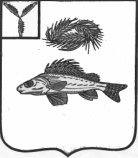 СОВЕТМАРЬЕВСКОГО МУНИЦИПАЛЬНОГО ОБРАЗОВАНИЯЕРШОВСКОГО РАЙОНАСАРАТОВСКОЙ ОБЛАСТИРЕШЕНИЕот  08.11.2022 г                                          № 52-144О внесении изменений и дополнений в решение Совета Марьевского МО от 17.01.2018 г. № 72-153«Об утверждении Положения «О денежном вознаграждении депутатов, членов выборных органов местного самоуправления,выборных должностных лиц местного самоуправления, денежном содержании и размерахоплаты труда муниципальных служащихв Марьевском муниципальном образовании».	В соответствии с пунктом 15 решения Совета Марьевского МО от 20.12.2021 года № 42-120 «О бюджете Марьевского МО на 2022 год и плановый период 2023 и 2024 годов» , руководствуясь  Уставом Марьевского муниципального образования , Совет Марьевского муниципального образования РЕШИЛ: Внести в  приложение к решению Совета Марьевского МО № 72-153 от 17.01.2018 года «Об утверждении Положения «О денежном вознаграждении депутатов, членов выборных органов местного самоуправления, выборных должностных лиц местного самоуправления, денежном содержании и размерах оплаты труда муниципальных служащих в Марьевском муниципальном образовании» следующие изменения:- дополнить Приложение разделом 11 следующего содержания: « 11. Заключительные положения. 1. Увеличить с 1 октября 2022 года в 1,038 раза размер денежного вознаграждения     Главы Марьевского муниципального образования (с учетом ранее произведенных увеличений размера денежного вознаграждения).2.  Увеличить с 1 октября 2022 года в 1,038 раза размеры должностных окладов муниципальных служащих и размеры окладов за классный чин (с учетом ранее произведенных увеличений (индексаций) размеров указанных окладов)»-приложение 1 изложить в новой редакции:Размеры денежного вознаграждения депутатов, членов выборных органов местного самоуправления, выборных должностных лиц местного самоуправлен Марьевского муниципального образования, осуществляющих свои полномочия на постоянной основе.-приложение № 2 изложить в новой редакции:Размеры должностных окладов муниципальных служащих, замещающих муниципальные должности муниципальной службы, учреждаемые для исполнения и обеспечения полномочий органов местного самоуправления Марьевского муниципального образования-  приложение № 3 изложить в новой редакции:Размеры месячных окладов муниципальных служащих Марьевского муниципального образования Ершовского муниципального района Саратовской области в соответствии с присвоенными им классными чинами муниципальной службы      2. Настоящее решение вступает в силу со дня подписания и распространяется на правоотношения, возникшие  с 1 октября 2022 года.3. Разместить настоящее решение на сайте администрации Ершовского муниципального района.Глава Марьевского МО                                                  С.И. Яковлев№ п/пНаименование должностиДенежное вознаграждение(рублей)1.Глава муниципального образования46710,00№п/пНаименование должности Должностные оклады1Главный специалист3969,002Специалист 1 категории3473,00№    п/пНаименование классного чинаОклад, рублей1Действительный муниципальный советник 1-го класса2982-002Действительный муниципальный советник 2-го класса2747-003Действительный муниципальный советник 3-го класса2513-004Советник муниципальной службы 1-го класса2395-005Советник муниципальной службы 2-го класса2273-006Советник муниципальной службы 3-го класса2155-007Младший советник муниципальной службы 1-го класса2038-008Младший советник муниципальной службы 2-го класса1915-009Младший советник муниципальной службы 3-го класса1797-0010Референт муниципальной службы 1-го класса1680-0011Референт муниципальной службы 2-го класса1556-0012Референт муниципальной службы 3-го класса1439-0013Секретарь муниципальной службы 1-го класса1322-0014Секретарь муниципальной службы 2-го класса1198-0015Секретарь муниципальной службы 3-го класса1081-00